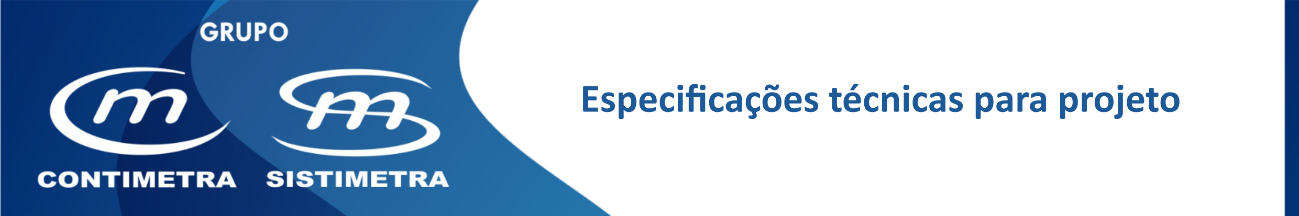 Válvulas de borboleta – motorizadas (DN25 a DN125), com carta de comunicaçãoNos locais indicados nos desenhos deverão ser instaladas válvulas de borboleta motorizadas cuja finalidade é permitir gerir remotamente os circuitos hidráulicos, por abertura ou fecho destas válvulas, de modo a equilibrar do ponto de vista energético as necessidades dos consumos à produção – retirando ou adicionando circuitos hidráulicos ativos, bombas e produtores (chillers, caldeiras, bombas de calor, …).Deverão ser próprias para água fria ou refrigerada e água quente (gama -20 a 120ºC).Dada a elevada “responsabilidade” destas válvulas na poupança energética do sistema hidráulico realçam-se algumas características fundamentais da sua aceitação.Serem produzidas por fabricante de reconhecida qualidade e que assegure um mínimo de 5 anos de garantia.O conjunto válvula-atuador deverá ser o recomendado pelo fabricante por a forma a garantir o fecho e abertura integrais da borboleta considerando a pressão diferencial máxima que se espera vir a ocorrer nos circuitos em questão e o tempo de vida das instalações.As flanges deverão ser apropriadas ao corpo da válvula.Para garantir uma eficiente manobra de várias válvulas de comutação de ciclo funcional os respetivos atuadores deverão ter uma carta de comunicações BACnet e Modbus.Materiais construtivosCorpo	 ferro fundido (GGG 40)	 com pintura a polyesterDisco	 aço inox (1.4301)Veio	 aço inox (1.4021)Revestimento interno	 EPDMVedantes (o-ring)	 EPDMAtuadores elétricosTipo 	 elétrico reversível (sem mola)Alimentação	 24 VCA Sinal de comando	 tudo/nada ou 3 pontos; BACnet MS/TP ou Modbus RTUEntrada analógica digital	 1Ligações	 cabo com 1 metro (6 condutores, Ø 0,75 mm2)Dimensões DN25 a DN80Binário	 20 NmDimensões DN 100 e DN125Binário	 40 NmTempo de atuação	 90s (desde válvula totalmente fechada a totalmente aberta)Temperatura ambiente	 0 a 50ºCConformidade eletromagnética	 CE/89/336/EECGrau de proteção	 IP54 de acordo com EN 60529Atuação manual	 patilha de embraiagem no corpo do atuador
Importante: 
No caso de montagem à intempérie o atuador deverá ser protegido por cobertura não hermética – por modo a evitar chuva e raios solares diretos.DimensionamentoÀ priori a válvula deverá ter o mesmo tamanho nominal da tubagem onde irá ser inserida.Marca de referência	 BELIMODistribuidor	 Grupo Contimetra / SistimetraModelo do corpo da válvula	 D 6xxxwModelo do atuador20 Nm	 SR24A-MOD-540 Nm	 GR24-MOS-5/valvulasdecontrolo/borboleta_DN25_125_BACNET_MODBUS.docxCaracterísticas principaisFluido	água quente ou fria, com glicol até 50% volumeTemperatura do fluido	entre -20 e 120ºCMáx. pressão permitida	16 bar (1600 kPa)Taxa de fuga	classificação “A” de acordo com EN 12266-1Ligações	por flanges PN6/PN10/PN16 (segundo ISO 7005-2)